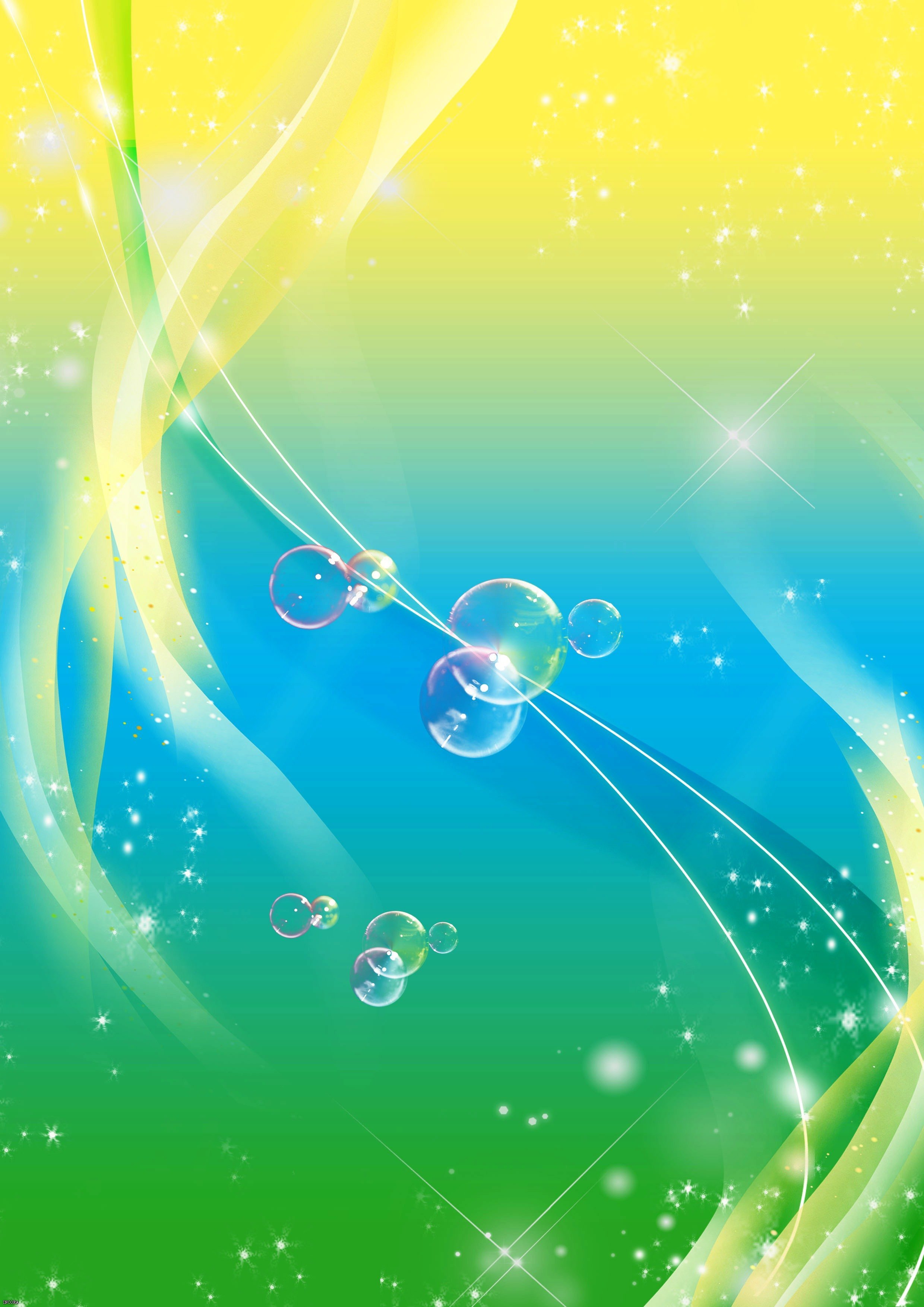 «Речевая подготовка детей к школе в семье»Речь - это форма мышления. Основная функция речи - общение, сообщение или, как принято говорить, коммуникация. Готовность или неготовность ребенка к обучению в школе во многом определяется уровнем его речевого развития. Чем лучше у него будет развита речь до поступления в школу, тем быстрее он овладеет чтением и письмом.Среди некоторых родителей часто бытует ошибочное мнение, что если ребёнок знает цифры и названия букв и немного их пишет, то это означает, что он готов к школе. Однако освоение ребёнком этих навыков и знаний не является  достаточным условием и критерием его подготовленности к школе. Помимо знания цифр и букв есть нечто более важное, что подчас упускают родители в их работе по подготовке детей к школе. Это - устная речь ребёнка, развитие которой является необходимым условием для успешного усвоения им письменной речи (чтения).     Будущий школьник должен иметь достаточный словарный запас, уметь грамотно и логично излагать мысли, запоминать и читать стихи, а также пересказывать короткие тексты. От степени богатства и грамматической правильности устной речи ребёнка зависит понимание им прочитанного. Иными словами, каждому ребёнку необходимо обладать к началу занятий в первом классе школы достаточным уровнем развития связной устной речи и мышления.  Не все родители понимают значимость процесса развития речи детей. Некоторые считают, что их дети и так самые умные, некоторые считают, что у них нет сил для этого, многие думают, что детский сад и так всё за них сделает.   Большинство родителей мало внимания уделяют развитию речи у ребёнка. Вот некоторые ответы родителей: «Читаем по слогам», «Пишем», « Возим в цирк». По данным результатам можно сделать вывод, что родители не понимают, какими методами и способами нужно развивать речь своему ребёнку.Есть, конечно, и другие ответы: «Составляем рассказы по картинкам», «Развиваем мелкую моторику», «Читаем книги», «Придумываем загадки», «Разговариваем об окружающем мире». Но это ответы тех мам, которые сами являются педагогами, либо у кого уже есть старшие дети.Поэтому основная роль по развитию речи лежит на педагогах ДОУ: воспитателях, психологах, логопеде.  Чтобы ускорить и облегчить процесс усвоения ребёнком необходимых навыков, необходимо совместить в своей работе по подготовке ребёнка три одинаково важных и взаимно связанных компонента - общение с ребёнком, игра с ним и его обучение. При этом можно использовать как простые, известные всем нам с детства обучающие игры, так и специальные и разработанные психологами методики обучения.  Для того чтобы ребёнок одновременно и получал удовольствие от этих игр, и успешно осваивал необходимые для его развития навыки, не понадобится ни специальное помещение, ни абсолютная тишина. Все это можно делать с тем же, если и не большим, успехом в свободной и  совершенно непринуждённой обстановке - на детской площадке, в группе, на экскурсии, в музыкальном зале. Чрезвычайно необходимы для развития ребёнка и разнообразные детские игры, рисование, лепка и другие виды детского творчества.  Для обучения детей 6-ти лет навыкам устной речи, как необходимого условия развития навыков чтения (письменной речи), я предлагаю некоторые развивающие игры и   методические рекомендации:Игры, развивающие устную речь ребёнка:* Испорченный телефон.* Съедобное - несъедобное.* Назвать любые слова на определённую букву* Что звучало? (Постучите вместе с ребёнком палочкой по столу, по полу, по пластмассовой игрушке. Затем завяжите ребёнку платком глаза, постучите по одному из названных предметов и попросите его угадать, по какому предмету Вы постучали. Чтобы ребёнок сумел лучше отработать этот навык, периодически меняйтесь с ним ролями.)* Назвать больше слов по теме. ( в течение минуты назвать как можно больше слов, обозначающих  известных ребёнку животных, птиц, растений, материалов, имена стран и т.д.)* Составить цепочку слов. (Так, чтобы последняя буква предыдущего слова была бы и первой последующего. Например: ребёнок-корова-аромат-торт-тень.)* Составить цепочки слов-антонимов. (Например: горячий-холодный, тёмный-светлый, высокий-низкий, худой-толстый и т.д.)* Назвать все известные предметы одного и того же цвета. ( Например: жёлтого-лимон, солнце, подсолнух, канарейка; или красного-помидор, перец, кровь и т.д.)* Угадай, что я хочу сказать. (Произнесите первый слог в каком-либо слове, и попросите ребёнка угадать все слово целиком по этому слогу. Загадывайте и отгадывайте  по очереди.)* Освоение понятий о местоположении предметов в пространстве (внутри, над, под,  снизу, сверху, между, слева, справа). Например: предложите ребёнку взять карандаш и положить его между компьютером и книгой,  или на третью полку в правом ряду, или справа от телевизора.Некоторые рекомендации родителям по развитию устной речи ребёнка:* Обращать внимание на то, насколько связно, логично и грамматически правильно ребёнок излагает свои мысли.  *  Помогать ребёнку описывать предметы, события и явления как можно более подробнее. Границы познаний ребёнка при этом расширяются и его речь обогащается.* При разучивании стихов и песенок, ребёнок не должен создавать видимость ''как-бы поёт'', не понимая смысла слов и произнося нечленораздельно какие-то слога.  Надо помочь ему, особенно в песнях, правильно понимать и произносить каждое слово. Поэтому - пойте вместе с ним.* Учить ребёнка находить и придумывать рифмы.* Чаще применять самим и поощрять использование детьми поговорок, пословиц и  распространенных выражений.* Учить ребёнка придумывать и загадывать загадки.* Учить придумывать смешные истории.